				Gž-3619/2010-2.U   I M E   R E P U B L I K E   H R V A T S K E  P R E S U D A	Županijski sud u Osijeku, u vijeću sastavljenom od sudaca Josipa Gabrića, kao predsjednika vijeća, te sudaca Branke Guljaš i Mirka Radojčića, kao članova vijeća, u građansko-pravnoj stvari tužitelja RH M. o., koga zastupa zamjenica ODO u Đ. Lj. K., protiv tuženika Z. Z. iz G., koga zastupa J. Š., odvjetnik iz Đ., radi isplate, rješavajući žalbu tuženika protiv presude Općinskog suda u Đakovu od 1. lipnja 2010. godine, broj P-687/08-21, u sjednici vijeća održanoj dana 20. prosinca 2012. godine,p r e s u d i o     jeŽalba se odbija kao neosnovana i potvrđuje presuda suda prvog stupnja.Obrazloženje	Presudom suda prvog stupnja odlučeno je:	"Nalaže se tuženiku Z. Z. iz G., …, da tužitelju RH – M. o. isplati iznos od 290.698,02 kn sa zateznom kamatom počev od 17. veljače 2006. g. pa do isplate, kao i da tužitelju naknadi trošak parničnog postupka u iznosu od 15.500,00 kn, a sve to u roku 15 dana."	Ovu presudu pravovremeno podnesenom žalbom pobija tuženik iz razloga označenih u čl.353.st.1.t.1. i 3. Zakona o parničnom postupku ("Narodne novine" broj: 53/91, 91/92, 112/99, 117/03, 88/05, 2/07. i 84/08. – u daljnjem tekstu ZPP), s prijedlogom da se ukine i predmet vrati sudu prvog stupnja na ponovno suđenje.	Odgovor na žalbu nije podnesen.	Žalba nije osnovana.	Ispitujući pobijanu prvostupanjsku odluku, kao i postupak koji joj je prethodio, ovaj je sud utvrdio da pobijana presuda nema nedostataka zbog kojih se ne bi mogla ispitati, a ne postoje niti druge povrede iz čl.354.st.2. ZPP-a, a na koje povrede ovaj sud pazi po službenoj dužnosti.	Prvostupanjski sud je ispitao sve okolnosti bitne za donošenje pravilne i zakonite odluke o regresnom zahtjevu tužitelja, te je na temelju izvedenih dokaza i njihove ocjene (čl.8. ZPP-a) valjano utvrdio činjenično stanje. Tako je u prvostupanjskom postupku utvrđeno  da je 1. studenoga 1995. godine oko 15,10 sati na lokalnoj cesti G. – Đ. S. došlo do prometne nezgode, da je tuženik kao pripadnik HV-a u svezi obavljanjem vojne službe upravljao motornim vozilom u vlasništvu HV-a pod utjecajem alkohola, da je prilikom vožnje prešao na suprotnu kolničku traku namijenjenu za promet vozila iz suprotnog smjera i sudario se s osobnim vozilom kojim je upravljao I. H.. Nadalje je utvrđeno da je presudom Vojnog suda u Osijeku br. K-…. zbog ovog kaznenog djela tuženik pravomoćno proglašen krivim, te da je pravomoćnom presudom Općinskog suda u Zagrebu br. P-…. od 21. studenoga 2005. godine naloženo tužitelju da C. o. d.d. Z. isplati iznos od 110.138,80 kn zajedno sa z.z. kamatama, te da je tužitelj dana 17. veljače 2006. godine i izvršio isplatu po navedenoj presudi u ukupnom iznosu od 290.698,20 kn.	Tuženik je u tijelu postupka isticao prigovor podijeljene odgovornosti navodeći pri tome da su prometnoj nezgodi i posljedicama doprinijeli oštećeni I. H., koji je upravljao vozilom koje je sudjelovalo u prometnoj nezgodi, oštećena A. H., jer nije bila vezana sigurnosnim pojasom, kao i da šteta koju je tuženik prouzročio nije bila prouzročena namjerno ili iz krajnje nepažnje u smislu propisa čl.48.st.3. Zakona o službi u oružanim snagama Republike Hrvatske ("Narodne novine" broj  23/95).	Naime, sukladno navedenom članku citiranog Zakona R. H. ima pravo tražiti povrat iznosa isplaćenog trećim osobama na ime štete koju je vojna osoba u vezi s obavljanjem vojne službe počinila trećim osobama, samo u slučajevima ako je vojna osoba štetu počinila namjerno ili iz krajnjeg nehaja.	Međutim, i prema stajalištu ovoga suda tuženik je štetu počinio iz krajnjeg nehaja, budući da iz utvrđenog činjeničnog stanja proizilazi da je tuženik kao vojna osoba upravljao vozilom u alkoholiziranom stanju s koncentracijom od 1,43 promila alkohola u krvi s bitno umanjenim vozačkim sposobnostima, te prešao na suprotni trak kojim se kretao oštećenik I. H. svojim vozilom adekvatnom brzinom u svom kolovoznom traku. Iz navedenog jasno proizilazi, a kako je to pravilno zaključio prvostupanjski sud, da tuženik nije postupio s pažnjom kojom bi postupao svaki vozač prosječnih sposobnosti. Naime, tuženik je olako smatrao da će iako je u alkoholiziranom stanju u obavljanju vojne službe vožnju obaviti na siguran način bez ikakvih posljedica za sebe i druge sudionike u prometu.	Niti ostali žalbeni navodi tuženika u kojima ističe doprinos prometnoj nezgodi oštećenika I. i A. H. ne dovode u sumnju zakonitost i pravilnost pobijane prvostupanjske odluke, budući da iz provedenih dokaza, a posebno iz nalaza i mišljenja vještaka prometne struke proizilazi da oštećeni I. H. nije doprinjeo nastanku nezgode, jer se kretao vozilom brzinom koja je bila prilagođena prometnim uvjetima svojom prometnom trakom. Šteti nije doprinjela niti oštećena A. H. zbog nevezivanja sigurnosnim pojasom, jer je nedvojbeno utvrđeno da je oštećenica u trenutku prometne nezgode bila vezana sigurnosnim pojasom.	Navedeno proizilazi iz nalaza i mišljenja sudskog vještaka dr. J. Š. (spis P-…, list 44. spisa), koji je uz navedeno istakao da bi u suprotnom oštećenica pri utvrđenoj dinamici odigravanja prometne nezgode i promjene brzine vozila od 41 km/h zbog siline udara preletjela toliko silovito prema naprijed i ulijevo da bi morala zadobiti izvanredno opsežne, a vjerojatno i smrtonosne ozljede glave i prsnog koša, a ne samo ozljede koje su u ovom postupku utvrđene.	Kako tuženik u tijeku postupka nije predložio dokaze kojima bi osporio ovako utvrđene činjenice, a na kojima se temelji ova prvostupanjska odluka, to se tako istaknuti žalbeni navodi ukazuju u cijelosti kao neosnovani.	Imajući u vidu sve prethodno navedeno pravilno je prvostupanjski sud primijenio materijalno pravo kada je u cijelosti prihvatio tužbeni zahtjev i naložio tuženiku da tužitelju isplati utuženi iznos zajedno s pripadajućim zakonskim zateznim kamatama i troškovima parničnog postupka.	Slijedom navedenoga valjalo je odlučiti kao u izreci osnovom propisa čl.368. st.1. ZPP-a.U Osijeku, 20. prosinca 2012.							PREDSJEDNIK VIJEĆA							Josip Gabrić, v.r.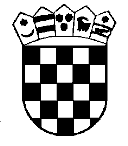 Republika HrvatskaŽupanijski sud u Osijeku Osijek, Europska avenija 7